          Esbjerg Politi Idrætsforening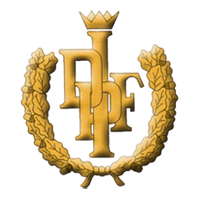 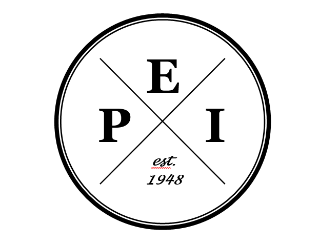 &Dansk Politiidrætsforbundindbyder hermed tilIndendørs Padel stævne i Esbjerg Hvornår:	Torsdag den 4. november 2021 fra kl. 0800. Hvor:	Esbjergs indendørs Padel hal, der er beliggende ved Gl. Vardevej i Esbjerg.  Turneringsformat: 16 hold kan deltage i turneringen. Et hold består af 2 spillere. Alle hold bliver garanteret min. 3 kampe. De indledende kampe vil være i 4 puljer med 4 hold, hvor nr. 1 og 2 i hver pulje går videre til kvartfinalerne.    De indledende kampe spilles bedst af 3 sæt, hvor et eventuelt 3. sæt afgøres i et match-tie-breaks til 10. Finalen spilles bedst af 3 sæt fuldt ud, med tiebreak til 7 i hvert sæt. Alle kampe spilles med Golden Point ved stillingen 40-40. Vi har 2 indendørsbaner til rådighed, hvorfor det forventes at finalen spilles omkring kl. 20. Info: Turneringsledelsen forbeholder sig retten til at disponere over de 16 tilmeldingspladser, så vi får flest kredse repræsenteret i turneringen, men ellers er princippet først til mølle. Skynd dig derfor at tilmelde dig og din padelmakker.Præmier:Der er præmie til nr. 1-2-3.Pris: 450 kr. pr. hold.Tilmelding skal ske til: Jesper Mørup på jsm009@politi.dk telefon nr.: 30 63 84 13 senest den 1. september 2021. Der tages forbehold for gældende Covid-19 restriktioner. Mailadresse skal opgives ved tilmelding, så vi som arrangører kan informere jer, hvis udviklingen omkring Covid-19 medfører ændringer i forhold til ovenstående.Velkommen til Esbjerg – vi glæder os til at se jer.Med venlig hilsenEsbjerg Politi Idrætsforening Karsten Hulmose & Jesper Mørup